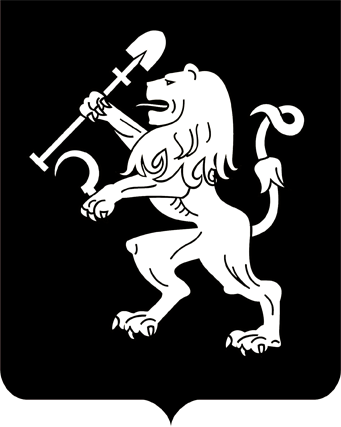 АДМИНИСТРАЦИЯ ГОРОДА КРАСНОЯРСКАРАСПОРЯЖЕНИЕО признании утратившими силу правовых актов администрации города В целях приведения правовых актов администрации города                     в соответствие с Федеральным законом от 02.03.2007 № 25-ФЗ                           «О муниципальной службе в Российской Федерации», Законом Красноярского края от 24.04.2008 № 5-1565 «Об особенностях правового                    регулирования муниципальной службы в Красноярском крае», руко-водствуясь статьями 41, 58, 59 Устава города Красноярска:1. Признать утратившими силу распоряжения администрации               города:от 28.06.2018 № 247-р «Об утверждении Положения о порядке         получения муниципальными служащими администрации города разрешения представителя нанимателя на участие на безвозмездной основе         в управлении некоммерческими организациями»;от 13.05.2019 № 136-р «О внесении изменения в распоряжение      администрации города от 28.06.2018 № 247-р».2. Настоящее распоряжение опубликовать в газете «Городские  новости» и разместить на официальном сайте администрации города.Глава города                                                                                 С.В. Еремин20.05.2020№ 170-р